単管パイプ専用金具「かん太」事業部URL　www.ashiba-pipe.com  mail  joint@ashiba-pipe.comフレキ・コンネ事業部URL www.flexibletube.com   mail  joint@flexibletube.com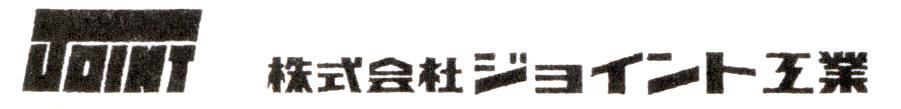 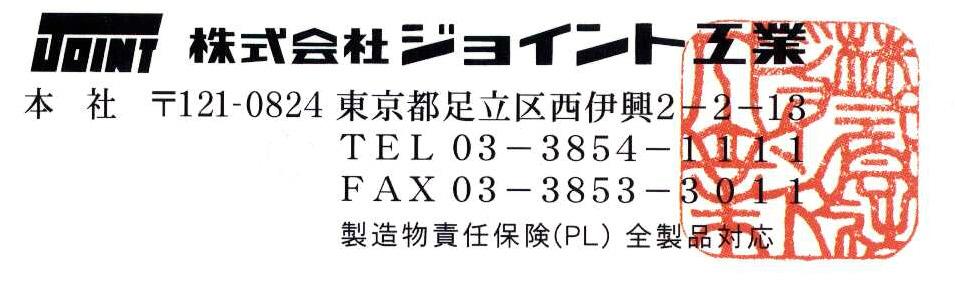 納入仕様書          年　　月　　日年　　月　　日年　　月　　日件　　名設計監理殿御注文先殿納入先殿品名